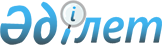 "2005 жылғы 25 қарашадағы Тәуелсіз Мемлекеттер Достастығына қатысушы мемлекеттердің автокөлік құралдарын жымқыруға қарсы күрестегі және оларды қайтаруды қамтамасыз етудегі ынтымақтастығы туралы келісімге өзгерістер енгізу туралы хаттаманы ратификациялау туралы" Қазақстан Республикасы Заңының жобасын Қазақстан Республикасының Парламентінен кері қайтарып алу туралыҚазақстан Республикасы Үкіметінің 2020 жылғы 9 қыркүйектегі № 565 қаулысы
      Қазақстан Республикасының Үкіметі ҚАУЛЫ ЕТЕДІ:
      Қазақстан Республикасы Үкіметінің 2019 жылғы 31 желтоқсандағы № 1038 қаулысымен енгізілген "2005 жылғы 25 қарашадағы Тәуелсіз Мемлекеттер Достастығына қатысушы мемлекеттердің автокөлік құралдарын жымқыруға қарсы күрестегі және оларды қайтаруды қамтамасыз етудегі ынтымақтастығы туралы келісімге өзгерістер енгізу туралы хаттаманы ратификациялау туралы" Қазақстан Республикасы Заңының жобасы Қазақстан Республикасының Парламентінен кері қайтарып алынсын.
					© 2012. Қазақстан Республикасы Әділет министрлігінің «Қазақстан Республикасының Заңнама және құқықтық ақпарат институты» ШЖҚ РМК
				
      Қазакстан Республикасының
Премьер-Министрі

А.Мамин
